Печатное издание Калининского сельского поселения Вурнарского района***Выпуск с 10 марта 2007 года***12 октября 2018 год, *** № 26(359) продолжениеБЮЛЛЕТЕНЬ КАЛИНИНСКОГО СЕЛЬСКОГО ПОСЕЛЕНИЯ ВУРНАРСКОГО РАЙОНА ЧУВАШСКОЙ РЕСПУБЛИКИ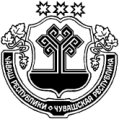 О внесении изменений в постановление администрации от 01.06.2011г. №39На основании протеста прокуратуры Вурнарского района от 03.09.2018 г. №03-03-2018, в соответствии с Федеральным законом от 03.08.2018г. №307-ФЗ «О внесении изменений в отдельные законодательные акты Российской Федерации о противодействии коррупции» администрация Калининского сельского поселения Вурнарского района Чувашской Республики  п о с т а н о в л я е т:1. Внести изменения в служебный распорядок администрации Калининского сельского поселения Вурнарского района Чувашской Республики, утвержденный постановление администрации Калининского сельского поселения Вурнарского района от 01.06.2011г. № 36 следующие изменения:1. Подпункт 3)  пункта 8.1.  изложить в следующей редакции:«3) соблюдать при исполнении должностных обязанностей права, свободы и законные интересы человека и гражданина независимо от расы, национальности, языка, отношения к религии и других обстоятельств, а также права и законные интересы организаций;»;2. Добавить пункт 8.2. следующего содержания:«8.2. В связи с прохождением муниципальной службы муниципальному служащему запрещается:заниматься предпринимательской деятельностью лично или через доверенных лиц, участвовать в управлении коммерческой организацией или в управлении некоммерческой организацией (за исключением участия в управлении политической партией; участия в съезде (конференции) или общем собрании иной общественной организации, жилищного, жилищно-строительного, гаражного кооперативов, садоводческого, огороднического, дачного потребительских кооперативов, товарищества собственников недвижимости; участия на безвозмездной основе в управлении указанными некоммерческими организациями (кроме политической партии) в качестве единоличного исполнительного органа или вхождения в состав их коллегиальных органов управления с разрешения представителя нанимателя (работодателя), которое получено в порядке, установленном муниципальным правовым актом), кроме представления на безвозмездной основе интересов муниципального образования в органах управления и ревизионной комиссии организации, учредителем (акционером, участником) которой является муниципальное образование, в соответствии с муниципальными правовыми актами, определяющими порядок осуществления от имени муниципального образования полномочий учредителя организации или управления находящимися в муниципальной собственности акциями (долями участия в уставном капитале); иных случаев, предусмотренных федеральными законами.»3. Пункты 8.2. и 8.3. считать пунктами 8.3.и 8.4. соответственно.О порядке формирования и деятельности Комиссии по соблюдению требований к служебному поведению муниципальных служащих администрации  Калининского сельского поселения Вурнарского района Чувашской Республики и урегулированию конфликта интересовВ соответствии с частью 4 статьи 14.1 Федерального закона "О муниципальной службе в Российской Федерации", статьей 8.1 Закона Чувашской Республики "О муниципальной службе в Чувашской Республике",  постановлением Кабинета Министров Чувашской Республики от 23 мая 2012 г. N 191 "О порядке образования комиссий по соблюдению требований к служебному поведению муниципальных служащих и урегулированию конфликта интересов", п о с т а н о в л я ю:Утвердить:Состав комиссии по соблюдению требований к служебному поведению муниципальных служащих администрации Калининского сельского поселения Вурнарского района и урегулированию конфликта интересов согласно приложению №1 к настоящему Постановлению;Порядок формирования и деятельности Комиссии по соблюдению требований к служебному поведению муниципальных служащих администрации Калининского сельского поселения Вурнарского района Чувашской Республики и урегулированию конфликта интересов согласно приложению N 2 к настоящему Постановлению.Утвержденпостановлением администрации Калининского сельского поселения Вурнарского районаЧувашской Республикиот 12 октября 2018 г. N 68(приложение N 1)Состав Комиссии по соблюдению требований к служебному поведению муниципальных служащих администрации Калининского сельского поселения Вурнарского района Чувашской Республики и урегулированию конфликта интересовИванова Л.Н. – глава администрации Вурнарского района (председатель);Петров П.Я. – депутат Собрания депутатов Калининского сельского поселения (заместитель председателя) (по согласованию);Константинова А.Н. – заместитель главы администрации (секретарь);Сорокин Г.Г. – староста д. Кивьялы (по согласованию);Тарасова М.И. – депутат Собрания депутатов Калининского сельского поселения (по согласованию).Утвержденпостановлением  администрации Вурнарского районаЧувашской Республикиот 12 октября  2018 г. N 68(приложение N 2)Порядокформирования и деятельности Комиссии по соблюдению требований к служебному поведению муниципальных служащих администрации  Калининского сельского поселения Вурнарского района Чувашской Республики и урегулированию конфликта интересов1. Настоящим Порядком определяется порядок формирования и деятельности Комиссии по соблюдению требований к служебному поведению муниципальных служащих администрации Калининского сельского поселения Вурнарского района Чувашской Республики и урегулированию конфликта интересов (далее - Комиссия), образуемой в администрации Калининского сельского поселения Вурнарского Чувашской Республики в соответствии с Федеральным законом "О противодействии коррупции".2. Комиссия в своей деятельности руководствуется Конституцией Российской Федерации, федеральными конституционными законами, федеральными законами, актами Президента Российской Федерации и Правительства Российской Федерации, Конституцией Чувашской Республики, законами Чувашской Республики, иными нормативными правовыми актами Чувашской Республики, Уставом Калининского сельского поселения Вурнарского района Чувашской Республики, а также настоящим Порядком.3. Основной задачей Комиссии является содействие:а) в обеспечении соблюдения муниципальными служащими администрации Калининского сельского поселения Вурнарского района Чувашской Республики (далее - муниципальные служащие) ограничений и запретов, требований о предотвращении или урегулировании конфликта интересов, а также в обеспечении исполнения ими обязанностей, установленных Федеральным законом "О противодействии коррупции", другими федеральными законами (далее - требования к служебному поведению и (или) требования об урегулировании конфликта интересов);б) в осуществлении в администрации Калининского сельского поселения Вурнарского района Чувашской Республики мер по предупреждению коррупции.4. Комиссия рассматривает вопросы, связанные с соблюдением требований к служебному поведению и (или) требований об урегулировании конфликта интересов, в отношении муниципальных служащих, замещающих должности муниципальной службы  администрации Калининского сельского поселения Вурнарского района Чувашской Республики (далее - должности муниципальной службы) в администрации Калининского сельского поселения Вурнарского района Чувашской Республики.5. Комиссия образуется постановлением главы администрации Калининского сельского поселения Вурнарского района Чувашской Республики. Указанным постановлением утверждаются состав Комиссии и порядок ее работы.В состав Комиссии входят председатель комиссии, его заместитель,  секретарь и члены комиссии. Все члены комиссии при принятии решений обладают равными правами. В отсутствие председателя комиссии его обязанности исполняет заместитель председателя комиссии.6. В состав Комиссии входят:а)  глава администрации Калининского сельского поселения Вурнарского района Чувашской Республики (председатель комиссии), должностное лицо администрации Вурнарского района Чувашской Республики, ответственное за работу по профилактике коррупционных и иных правонарушений (секретарь комиссии), б) представители учреждений и организаций, приглашаемые администрацией Вурнарского района Чувашской Республики в качестве независимых экспертов – специалистов по вопросам, связанным с государственной и муниципальной службой.в) депутаты представительного органа Вурнарского района Чувашской Республики.7. Глава администрации Калининского сельского поселения Вурнарского района Чувашской Республики может принять решение о включении в состав комиссии:а) представителя общественной организации ветеранов, созданной в администрации Калининского сельского поселения Вурнарского района Чувашской Республики.8. Лица, указанные в подпункте "б" и “в” пункта 6 и пункте 7 настоящего Порядка, включаются в состав комиссии в установленном порядке по согласованию с  учреждениями и организациями Вурнарского района Чувашской Республики, с общественной организацией ветеранов, созданной в администрации Калининского сельского поселения Вурнарского района Чувашской Республики,  представительным органом.9. Число членов Комиссии, не замещающих должности муниципальной службы в администрации Калининского сельского поселения  Вурнарского района Чувашской Республики, должно составлять не менее одной четверти от общего числа членов Комиссии.10. Состав комиссии формируется таким образом, чтобы исключить возможность возникновения конфликта интересов, который мог бы повлиять на принимаемые Комиссией решения.11. В заседаниях Комиссии с правом совещательного голоса участвуют:а) непосредственный руководитель  муниципального служащего, в отношении которого Комиссией рассматривается вопрос о соблюдении требований к служебному поведению и (или) требований об урегулировании конфликта интересов, и определяемые председателем комиссии два муниципальных служащих, замещающих в администрации Калининского сельского поселения Вурнарского района должности муниципальной службы, аналогичные должности, замещаемой муниципальным служащим, в отношении которого Комиссией рассматривается этот вопрос;б) другие муниципальные служащие, замещающие должности муниципальной службы в администрации Калининского сельского поселения Вурнарского района Чувашской Республики; специалисты, которые могут дать пояснения по вопросам муниципальной службы и вопросам, рассматриваемым Комиссией; должностные лица других органов местного самоуправления; представители заинтересованных организаций; представитель муниципального служащего, в отношении которого Комиссией рассматривается вопрос о соблюдении требований к служебному поведению и (или) требований об урегулировании конфликта интересов, - по решению председателя комиссии, принимаемому в каждом конкретном случае отдельно не менее чем за три дня до дня заседания комиссии на основании ходатайства муниципального служащего, в отношении которого Комиссией рассматривается этот вопрос, или любого члена Комиссии.12. Заседание Комиссии считается правомочным, если на нем присутствует не менее двух третей от общего числа членов комиссии. Проведение заседаний с участием только членов комиссии, замещающих должности муниципальной службы в администрации Калининского сельского поселения Вурнарского района Чувашской Республики, недопустимо.13. При возникновении прямой или косвенной личной заинтересованности члена комиссии, которая может привести к конфликту интересов при рассмотрении вопроса, включенного в повестку дня заседания Комиссии, он обязан до начала заседания заявить об этом. В таком случае соответствующий член комиссии не принимает участия в рассмотрении указанного вопроса.14. Основаниями для проведения заседания комиссии являются:а) представление главой администрации Калининского сельского поселения Вурнарского района Чувашской Республики в соответствии с пунктом 22 Положения о проверке достоверности и полноты сведений, представляемых гражданами, претендующими на замещение должностей государственной гражданской службы Чувашской Республики, и государственными гражданскими служащими Чувашской Республики, и соблюдения государственными гражданскими служащими Чувашской Республики требований к служебному поведению, утвержденного Указом Президента Чувашской Республики от 5 ноября . N 78, материалов проверки, свидетельствующих:о представлении муниципальным служащим недостоверных или неполных сведений, предусмотренных подпунктом "а" пункта 1 названного Положения;о несоблюдении муниципальным служащим требований к служебному поведению и (или) требований об урегулировании конфликта интересов;б) поступившее в администрацию Калининского сельского поселения Вурнарского района Чувашской Республики в порядке, установленном нормативным правовым актом администрации Калининского сельского поселения Вурнарского района Чувашской Республики:обращение гражданина, замещавшего в администрации Калининского сельского поселения Вурнарского района Чувашской Республики должность муниципальной службы, включенную в перечень должностей, утвержденный в соответствии с законодательством Российской Федерации нормативным правовым актом Чувашской Республики, о даче согласия на замещение на условиях трудового договора  должности в организации и выполнять в данной организации работу в течении месяца стоимостью более ста тысяч рублей на условиях гражданско-правового договора, если отдельные функции муниципального  управления этой организацией входили в его должностные (служебные) обязанности, до истечения двух лет со дня увольнения с муниципальной  службы Калининского сельского поселения Вурнарского района Чувашской Республики;обращение гражданина о даче согласия на замещение на условиях трудового договора должности в организации и (или) на выполнение в данной организации работ (оказание данной организации услуг) на условиях гражданско-правового договора, если отдельные функции государственного, муниципального (административного) управления данной организацией входили в его должностные (служебные) обязанности, а также проинформировать гражданина о принятом решении;заявление муниципального служащего о невозможности по объективным причинам представить сведения о доходах, об имуществе и обязательствах имущественного характера своих супруги (супруга) и несовершеннолетних детей;уведомление муниципального служащего о возникновении личной заинтересованности при исполнении должностных обязанностей, которая приводит или может привести к конфликту интересов;уведомление муниципального служащего о намерении выполнять иную оплачиваемую работу;в) представление главы администрации Калининского сельского поселения Вурнарского района Чувашской Республики или любого члена комиссии, касающееся обеспечения соблюдения муниципальным служащим требований к служебному поведению и (или) требований об урегулировании конфликта интересов либо осуществления в администрации Калининского сельского поселения Вурнарского района Чувашской Республики мер по предупреждению коррупции;г) не реже одного раза в квартал рассматривать  вопросы правоприменительной практики по результатам вступившим в законную силу решений судов, арбитражных судов о признании недействительными ненормативных правовых актов, незаконными решений и действий (бездействия) органом местного самоуправления, организаций и должностных лиц в целях выработки и принятия мер по предупреждению и устранению причин выявленных нарушений.15. Комиссия не рассматривает сообщения о преступлениях и административных правонарушениях, а также анонимные обращения, не проводит проверки по фактам нарушения служебной дисциплины.16. Председатель комиссии при поступлении к нему в порядке, предусмотренном нормативным правовым актом администрации Калининского сельского поселения Вурнарского района Чувашской Республики, информации, содержащей основания для проведения заседания Комиссии:а) в 3-дневный срок назначает дату заседания Комиссии. При этом дата заседания Комиссии не может быть назначена позднее семи дней со дня поступления указанной информации;б) организует ознакомление муниципального служащего, в отношении которого Комиссией рассматривается вопрос о соблюдении требований к служебному поведению и (или) требований об урегулировании конфликта интересов, его представителя, членов комиссии и других лиц, участвующих в заседании Комиссии, с поступившей в государственный орган информацией и с результатами ее проверки;в) рассматривает ходатайства о приглашении на заседание Комиссии лиц, указанных в подпункте "б" пункта 11 настоящего Порядка, принимает решение об их удовлетворении (об отказе в удовлетворении) и о рассмотрении (об отказе в рассмотрении) в ходе заседания Комиссии дополнительных материалов.17. Заседание Комиссии проводится в присутствии муниципального служащего, в отношении которого рассматривается вопрос о соблюдении требований к служебному поведению и (или) требований об урегулировании конфликта интересов. При наличии письменной просьбы муниципального служащего о рассмотрении указанного вопроса без его участия заседание Комиссии проводится в его отсутствие. В случае неявки муниципального служащего или его представителя на заседание комиссии при отсутствии письменной просьбы муниципального служащего о рассмотрении указанного вопроса без его участия рассмотрение вопроса откладывается. В случае вторичной неявки муниципального служащего или его представителя без уважительных причин Комиссия может принять решение о рассмотрении указанного вопроса в отсутствие муниципального служащего.18. На заседании Комиссии заслушиваются пояснения муниципального служащего (с его согласия) и иных лиц, рассматриваются материалы по существу предъявляемых муниципальному служащему претензий, а также дополнительные материалы.19. Члены комиссии и лица, участвовавшие в ее заседании, не вправе разглашать сведения, ставшие им известными в ходе работы Комиссии.20. По итогам рассмотрения вопроса, указанного в абзаце втором подпункта "а" пункта 14 настоящего Порядка, Комиссия принимает одно из следующих решений:а) установить, что сведения, представленные муниципальным служащим в соответствии с подпунктом "а" пункта 1 Положения о проверке достоверности и полноты сведений, представляемых гражданами, претендующими на замещение должностей государственной гражданской службы Чувашской Республики, и государственными гражданскими служащими Чувашской Республики, и соблюдения государственными гражданскими служащими Чувашской Республики требований к служебному поведению, утвержденного Указом Президента Чувашской Республики от 5 ноября . N 78, являются достоверными и полными;б) установить, что сведения, представленные  муниципальным служащим в соответствии с подпунктом "а" пункта 1 Положения, названного в подпункте "а" настоящего пункта, являются недостоверными и (или) неполными. В этом случае Комиссия рекомендует главе администрации Калининского сельского поселения Вурнарского района применить к муниципальному служащему конкретную меру ответственности.21. По итогам рассмотрения вопроса, указанного в абзаце третьем подпункта "а" пункта 14 настоящего Положения, Комиссия принимает одно из следующих решений:а) установить, что муниципальный служащий соблюдал требования к служебному поведению и (или) требования об урегулировании конфликта интересов;б) установить, что муниципальный служащий не соблюдал требования к служебному поведению и (или) требования об урегулировании конфликта интересов. В этом случае Комиссия рекомендует главе администрации Калининского сельского поселения Вурнарского района Чувашской Республики указать муниципальному служащему на недопустимость нарушения требований к служебному поведению и (или) требований об урегулировании конфликта интересов либо применить к муниципальному служащему конкретную меру ответственности.22. По итогам рассмотрения вопроса, указанного в абзаце втором подпункта "б" пункта 14 настоящего Положения, комиссия принимает одно из следующих решений:а) дать гражданину согласие на замещение должности в коммерческой или некоммерческой организации либо на выполнение работы на условиях гражданско-правового договора в коммерческой или некоммерческой организации, если отдельные функции по государственному управлению этой организацией входили в его должностные (служебные) обязанности;б) отказать гражданину в замещении должности в коммерческой или некоммерческой организации либо в выполнении работы на условиях гражданско-правового договора в коммерческой или некоммерческой организации, если отдельные функции по государственному управлению этой организацией входили в его должностные (служебные) обязанности, и мотивировать свой отказ.23. По итогам рассмотрения вопроса, указанного в абзаце третьем подпункта "б" пункта 14 настоящего Порядка, Комиссия принимает одно из следующих решений:а) признать, что причина непредставления муниципальным служащим сведений о доходах, об имуществе и обязательствах имущественного характера своих супруги (супруга) и несовершеннолетних детей является объективной и уважительной;б) признать, что причина непредставления муниципальным служащим сведений о доходах, об имуществе и обязательствах имущественного характера своих супруги (супруга) и несовершеннолетних детей не является уважительной. В этом случае Комиссия рекомендует муниципальному служащему принять меры по представлению указанных сведений;в) признать, что причина непредставления муниципальным служащим сведений о доходах, об имуществе и обязательствах имущественного характера своих супруги (супруга) и несовершеннолетних детей необъективна и является способом уклонения от представления указанных сведений. В этом случае Комиссия рекомендует главе администрации Калининского сельского поселения Вурнарского района Чувашской Республики применить к муниципальному служащему конкретную меру ответственности.24. По итогам рассмотрения вопросов, предусмотренных подпунктами "а" и "б" пункта 14 настоящего Порядка, при наличии к тому оснований Комиссия может принять иное, чем предусмотрено пунктами 20-23 настоящего Порядка, решение. Основания и мотивы принятия такого решения должны быть отражены в протоколе заседания комиссии.25. По итогам рассмотрения вопроса, предусмотренного подпунктом "в" пункта 14 настоящего Порядка, Комиссия принимает соответствующее решение.26. Для исполнения решений Комиссии могут быть подготовлены проекты нормативных правовых актов администрации Калининского сельского поселения Вурнарского района Чувашской Республики, решений или поручений главы Калининского сельского поселения Вурнарского района Чувашской Республики, которые в установленном порядке представляются на рассмотрение главы администрации Калининского сельского поселения Вурнарского района Чувашской Республики.27. Решения комиссии по вопросам, указанным в пункте 14 настоящего Порядка, принимаются тайным голосованием (если комиссия не примет иное решение) простым большинством голосов присутствующих на заседании членов комиссии.29. Решения комиссии оформляются протоколами, которые подписывают члены комиссии, принимавшие участие в ее заседании. Решения комиссии, за исключением решения, принимаемого по итогам рассмотрения вопроса, указанного в абзаце втором подпункта "б" пункта 14 настоящего Порядка, для главы администрации Калининского сельского поселения Вурнарского района Чувашской Республики носят рекомендательный характер. Решение, принимаемое по итогам рассмотрения вопроса, указанного в абзаце втором подпункта "б" пункта 14 настоящего Порядка, носит обязательный характер.30. В протоколе заседания комиссии указываются:а) дата заседания комиссии, фамилии, имена, отчества членов комиссии и других лиц, присутствующих на заседании;б) формулировка каждого из рассматриваемых на заседании комиссии вопросов с указанием фамилии, имени, отчества, должности муниципального служащего, в отношении которого рассматривается вопрос о соблюдении требований к служебному поведению и (или) требований об урегулировании конфликта интересов;в) предъявляемые к муниципальному служащему претензии, материалы, на которых они основываются;г) содержание пояснений муниципального служащего и других лиц по существу предъявляемых претензий;д) фамилии, имена, отчества выступивших на заседании лиц и краткое изложение их выступлений;е) источник информации, содержащей основания для проведения заседания комиссии, дата поступления информации в администрацию Калининского сельского поселения Вурнарского района Чувашской Республики;ж) другие сведения;з) результаты голосования;и) решение и обоснование его принятия.31. Член комиссии, несогласный с ее решением, вправе в письменной форме изложить свое мнение, которое подлежит обязательному приобщению к протоколу заседания комиссии и с которым должен быть ознакомлен муниципальный служащий.32. Копии протокола заседания комиссии в 3-дневный срок со дня заседания направляются главе администрации Калининского сельского поселения Вурнарского района Чувашской Республики, полностью или в виде выписок из него - муниципальному служащему, а также по решению комиссии - иным заинтересованным лицам.33. Глава администрации Калининского сельского поселения  Вурнарского района Чувашской Республики обязан рассмотреть протокол заседания комиссии и вправе учесть в пределах своей компетенции содержащиеся в нем рекомендации при принятии решения о применении к муниципальному служащему мер ответственности, предусмотренных нормативными правовыми актами Российской Федерации, а также по иным вопросам организации противодействия коррупции. О рассмотрении рекомендаций комиссии и принятом решении глава администрации Калининского сельского поселения Вурнарского района Чувашской Республики в письменной форме уведомляет комиссию в месячный срок со дня поступления к нему протокола заседания комиссии. Решение главы администрации Калининского сельского поселения Вурнарского района Чувашской Республики оглашается на ближайшем заседании комиссии и принимается к сведению без обсуждения.34. В случае установления комиссией признаков дисциплинарного проступка в действиях (бездействии) муниципального служащего информация об этом представляется главе администрации Калининского сельского поселения Вурнарского района Чувашской Республики для решения вопроса о применении к муниципальному служащему мер ответственности, предусмотренных нормативными правовыми актами Российской Федерации.35. В случае установления комиссией факта совершения муниципальным служащим действия (факта бездействия), содержащего признаки административного правонарушения или состава преступления, председатель комиссии обязан передать информацию о совершении указанного действия (бездействии) и подтверждающие такой факт документы в правоприменительные органы в 3-дневный срок, а при необходимости - немедленно.36. Копия протокола заседания комиссии или выписка из него приобщается к личному делу муниципального  служащего, в отношении которого рассмотрен вопрос о соблюдении требований к служебному поведению и (или) требований об урегулировании конфликта интересов.37. Организационно-техническое и документационное обеспечение деятельности комиссии, а также информирование членов комиссии о вопросах, включенных в повестку дня, о дате, времени и месте проведения заседания, ознакомление членов комиссии с материалами, представляемыми для обсуждения на заседании комиссии, осуществляются должностными лицами администрации Калининского сельского поселения Вурнарского района Чувашской Республики, ответственными за работу по профилактике коррупционных и иных правонарушений.Глава Калининского сельского поселенияВурнарского района Чувашской Республики	                                                 Л.Н.Иванова   	                        ЧĂВАШ РЕСПУБЛИКИВАРНАР РАЙОНĚЧУВАШСКАЯ РЕСПУБЛИКА ВУРНАРСКИЙ РАЙОННУРАС ЯЛ ПОСЕЛЕНИЙĚН АДМИНИСТРАЦИЙĚЙЫШАНУ« 12 »  октября 2018  № 67Нурас салиАДМИНИСТРАЦИЯ КАЛИНИНСКОГО СЕЛЬСКОГО ПОСЕЛЕНИЯПОСТАНОВЛЕНИЕ«12»  октября 2018 №  67село КалининоЧĂВАШ РЕСПУБЛИКИВАРНАР РАЙОНĚ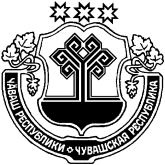 ЧУВАШСКАЯ РЕСПУБЛИКА ВУРНАРСКИЙ РАЙОННУРАС ЯЛ ПОСЕЛЕНИЙĚН АДМИНИСТРАЦИЙĚЙЫШАНУ« 12 »  октября 2018  № 68Нурас салиАДМИНИСТРАЦИЯ КАЛИНИНСКОГО СЕЛЬСКОГО ПОСЕЛЕНИЯПОСТАНОВЛЕНИЕ«12»  октября 2018 №  68село КалининоГлавы администрации Калининского сельского поселенияВурнарского районаЛ.Н. ИвановаРедактор издания- Л.Н.Иванова. Муниципальное средство массовой информации Учредитель Калининское сельское поселение Вурнарского района Чувашской Республики. Наш адрес: 429212 Чувашия Вурнарский район село Калинино улица Ленина дом №12. Тираж 5 экз.